  ቀን/Date:__________________________                                     ሰዓት/Time_____________________________   ለሕክምና መሳሪያ የቴክኒካል አገልግሎት ጥያቄ/ Technical Services Request (TSR)የህክምና ድርጅቱ ስም/Health Institution Name 								አድራሻ/Address 							የጠያቂው ስም/ Contact Name፡_____________________________ ስልክ/Tel: _________________      ሀላፊነት/Responsibility፡________________________________መሳሪያው/Equipment:	4.6. የመሣሪያው ሴሪ.ቁጥር/ Serial Number Of  Equipment: _________________                              ችግሩ/complaint፡___________________________________________________________________________________________________________________________________________________ለሠተማ የተተወለመምሪያው ተላለፈ፡   ቀን			     ሰአት 			   ፊርማ 			ቴክኒካል ሰርቪስ: 			  ቀን __________  ሰአት ________  ፊርማ 			መሳሪያዉን ያስተካከለ ባለሞየ ስም _______					___ቀን 					  ሰአት  __________  ፊርማ 			___________________________________________________________________________________   ማሳሰቢያ፡  1. ደንበኛው እያንዳንዱን መረጃ በተመለከተው ቅደም ተከተል መጠየቅና መመለስ አለበት፡፡       	2. ደንበኛው ካልመለሰ ወደ ሚቀጥለው ጥያቂ አይኪድም፡፡ደንበኛው መረጃውን ካልሰጠ አገልግሎቱን መስጠት እንደማይቻል በትህትና  ይነገረዋል፡፡      ሥራው ክፍያ ሊያስከትል ይችላል፡፡              W}T K=T>ƒÉ y.¾.¾.T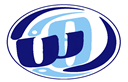            Setema Limited PLC       ካፒታል/Capital : ብር/Birr 20,325,000.00Setema Bldg #204, Gurde Shola, P. O. Box 12882, Addis Ababa, EthiopiaTel: 011 647 8200; 0911 201343 Fax: 011 647 8208 E-mail : setema@setemaltd.com  website : setemalimited.com : 0000010163                                                                                 VAT Reg. No. : 0109344.1. BioMérieux’s	4.2.. Horiba Medical Mini Vidas                 Micros 60 Pentra XLR Vidas PC Micros ES60           Pentra XL 80 Vitek 2C                    Pentra ES 60 Pentra 80 BactAlert                    Pentra 60 C Pentra DX 120 EasyQ Pentra 200 STD/ISE      Pentra DX Nexus Pentra 400 STD/ISE   4.3. Sebia           Minicap Flex Piercing                      Capillaries Flex Piercing4.4. HemoCue     Hb 301      Hb 201        Glu 201     Glu RT           WBC Diff      HbA1c4.5. Others          